ŠPORTNI DAN- 22.6.2020:Danes je potekal športni dan in sicer jaz sem si izbrala hojo in zato sem morala prehoditi 10 km. Moja pot je potekala od moje hiše v Lipovcih in prehodila sem vse do Splošne bolninice v Murski Soboti, na poti sva se še s mojim sošolcem Lanom, s katerim sva skupaj hodila, ustavila sva se še pri gradu v Rakičanu.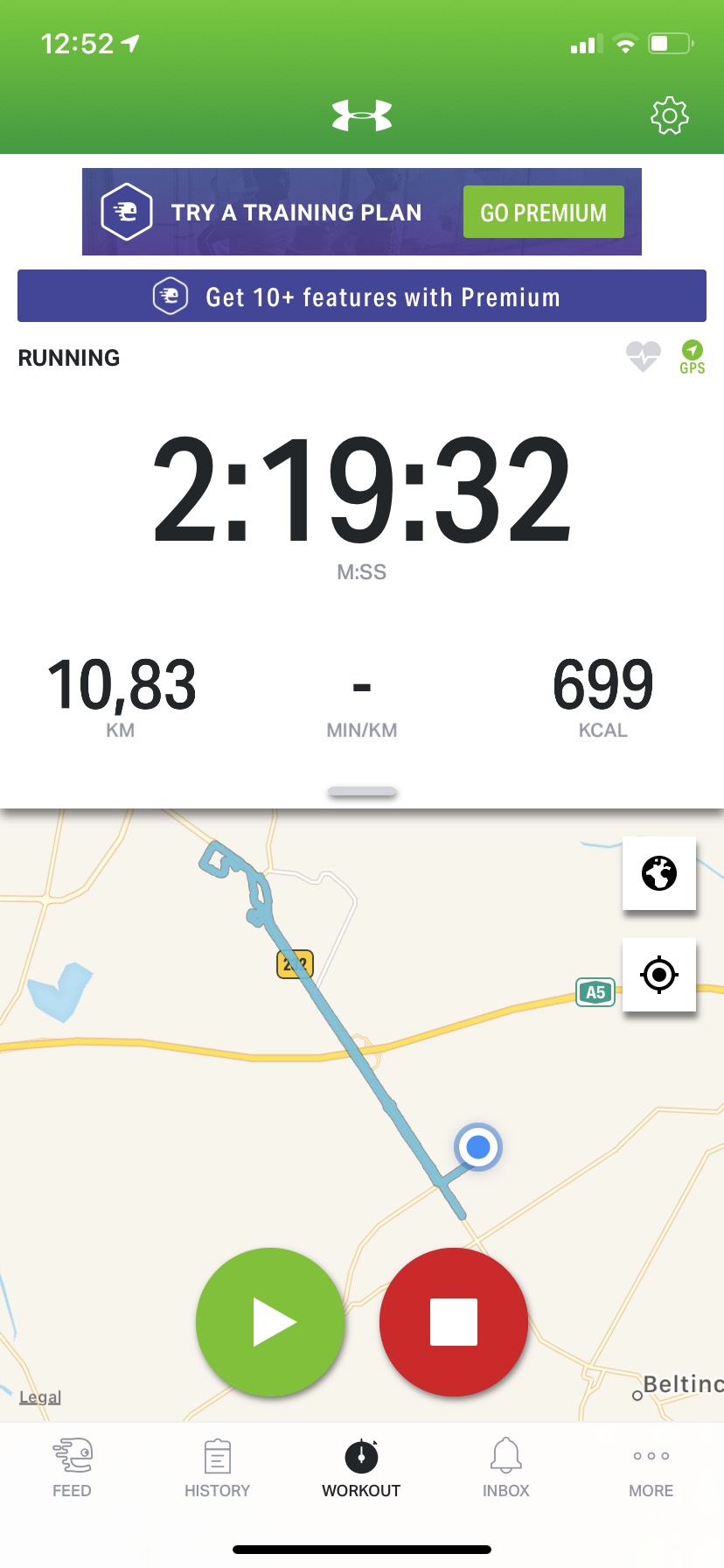 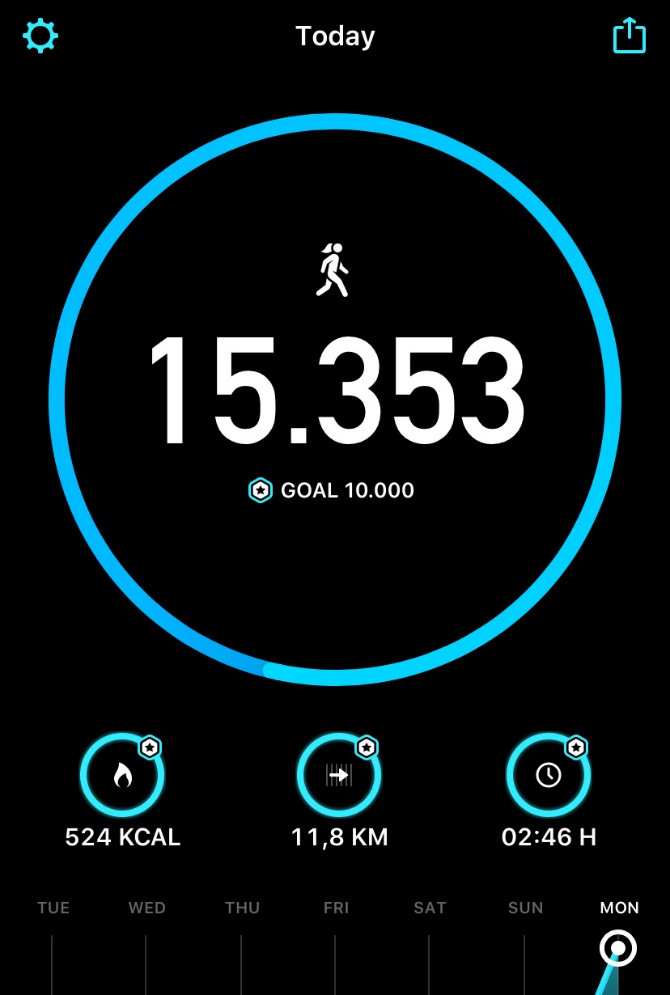 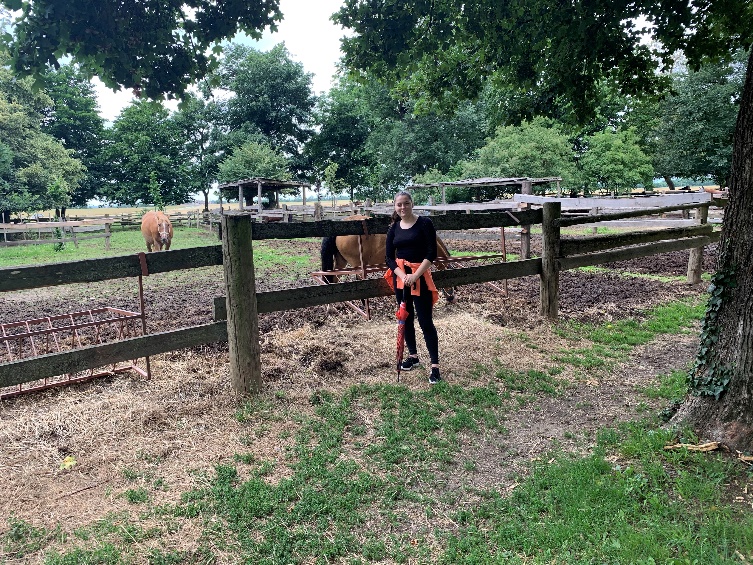 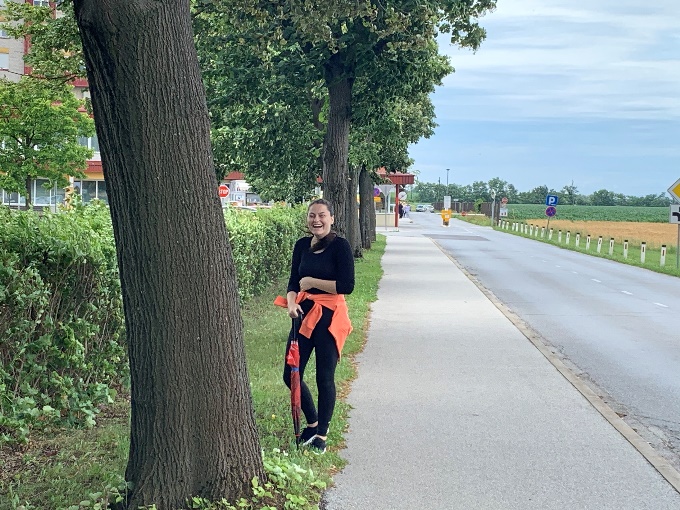 